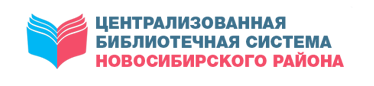 МКУ НОВОСИБИРСКОГО РАЙОНА «ЦБС»ЦЕНТР ПРАВОВОЙ ИНФОРМАЦИИПРАВОВОЙ ДАЙДЖЕСТВЫПУСК 12 (декабрь)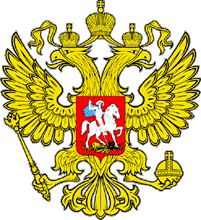 Дайджест содержит статьи по правовой тематике из периодических изданий, находящихся в фонде Центральной районной библиотекиКраснообск2021Вся жизнь – дистантС нового года больничные листы будут выдавать исключительно в электронном видеДо конца нынешнего года 95 процентов социально значимых государственных услуг станут доступны в электронном виде — об этом и многом другом читателям «Советской Сибири» рассказал министр цифрового развития и связи Сергей Цукарь.Государственные услуги в электронном виде для нашего региона не новость: с переменным успехом их стали внедрять еще 10–12 лет назад. Правда, тогда процесс несколько сдерживало то обстоятельство, что смартфоны и другие гаджеты были далеко не у всех, многие обходились обычными кнопочными телефонами. В последние пять лет ситуация изменилась кардинально — электронные устройства стали гораздо доступнее, да и пандемия коронавируса ускорила дело. И, как оказалось, жизнь «в цифре» не так уж плоха. Вуз дистанционно и протокол без комиссараСергей Цукарь уже рассказывал в интервью «Советской Сибири», что сегодня меняется сам принцип дистанционного предоставления государственных услуг. Если раньше, как правило, удаленно можно было лишь подать заявление, а за результатом надо было идти, то теперь и сам документ вам выдадут в электронном виде. Таким образом, услуги можно получить полностью в онлайн-формате.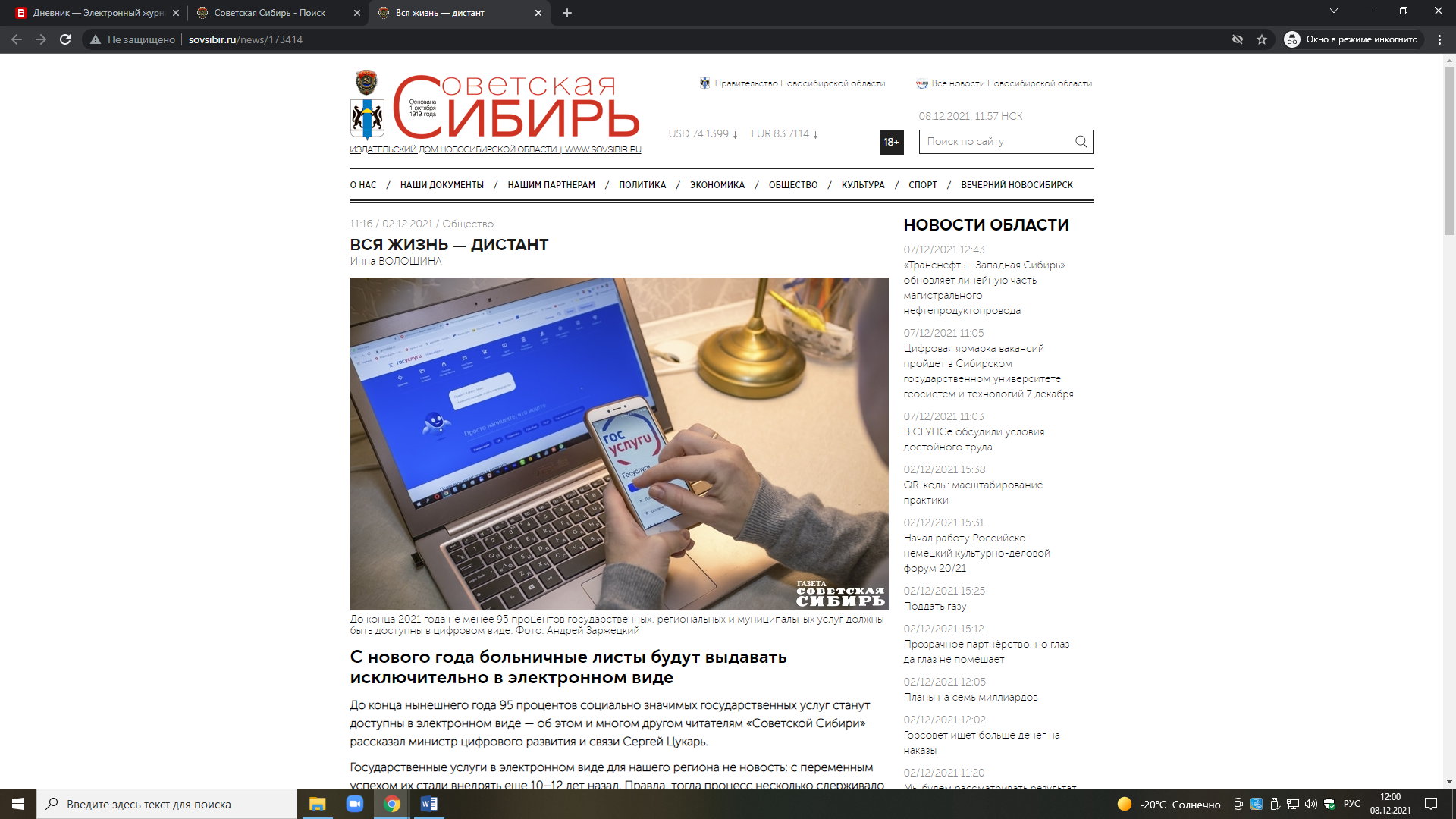 — Перевод массовых социально значимых услуг в электронный вид является одной из задач национальной цели развития России «Цифровая трансформация», — подчеркнул министр. — Необходимо, чтобы до конца 2021 года не менее 95 процентов услуг были доступны в цифровом виде, к 2030 году — 90 процентов обращений за услугами не требовали очного посещения, а время предоставления услуги сократилось в три раза за счет межведомственного электронного взаимодействия.По словам главы регионального ведомства, одним из важнейших направлений нацпроекта «Цифровая экономика» является разработка и внедрение суперсервисов, как федеральных, так и региональных. Из 25 федеральных суперсервисов семь уже запущены. Как пример можно привестиоформление европротокола дорожно-транспортного происшествия без вызова инспектора ГИБДД или страхового комиссара, которых порой приходится ждать часами, создавая помеху для других участников движения. Теперь европротокол можно оформить самостоятельно при помощи мобильного приложения.Другой пример действующего федерального суперсервиса — дистанционное поступление в вуз. К этой системе, кстати, уже подключились 15 новосибирских высших учебных заведений. Теперь, чтобы стать студентом, приезжать в будущую альма-матер не нужно вообще: все необходимые для поступления документы можно подать в электронном виде, а результаты ЕГЭ система запросит сама.Охотники оценили, фермеры тожеРегиональные суперсервисы тоже работают довольно неплохо, стоит вспомнить хотя бы цифровую платформу «Охота +». Сегодня можно подать онлайн-заявление на получение охотничьего билета, разрешения на охоту или охотничьей лицензии. Госпошлину тоже можно оплатить в электронном виде. Правда, за документом сегодня все же понадобится прийти в МФЦ, но и здесь грядут перемены: в виде эксперимента в Новосибирской области разрешения на охоту тоже станут электронными.— Еще один наш региональный суперсервис — предоставление поддержки аграриям. Более двух тысяч сельхозпредприятий и фермеров, то есть практически все, получают помощь от государства в полностью дистанционном формате, общая сумма уже превысила шесть миллиардов рублей. Более того, сегодня система производит проактивное уведомление пользователей о положенных им мерах поддержки, а также информирует о критериях ее получения, например о том, что необходимо сдать какой-либо отчет или погасить налоговую задолженность, — рассказал Сергей Цукарь. — Кроме того, ряд услуг сегодня предоставляется без заявления. Например, родившемуся ребенку автоматически присваивается СНИЛС, а родившей женщине оформляется материнский капитал. Сегодня и маткапиталом можно распорядиться дистанционно — например, направить деньги на индивидуальное жилищное строительство или погасить задолженность по оплате детского сада.Собрание без… собравшихсяПо словам главы регионального минцифры, в будущем перечень государственных услуг, предоставляемых в электронном виде, будет расширяться. Например, с 1 января 2022 года, то есть через месяц, больничные листы будут выдаваться исключительно в цифровом виде. В этом есть определенные плюсы: бумажный больничный является документом строгой отчетности, его надо заполнять определенным образом, нельзя сминать и так далее. Помимо этого, с бумажных на электронные журналы перейдут все российские школы.Еще одна новация — проведение общих собраний собственников жилья в цифровом формате. Любой житель многоквартирного дома, а тем более председатель ТСЖ или старший по дому знает, как сложно такое собрание организовать. Если это делать в очной форме, то надо арендовать просторное помещение и обеспечить кворум, если заочно — отпечатать бюллетени, раздать их собственникам, потом собрать и вручную произвести подсчет голосов. Теперь проголосовать можно будет нажатием кнопки, система сама посчитает голоса и составит электронный протокол общего собрания собственников жилья. Свидетельства на транспортные средства тоже будут цифровыми, и получить их можно будет через мобильное приложение «Госуслуги Авто». Кстати, возможности этого приложения постоянно расширяются — с его помощью со временем можно будет оформить, к примеру, полис ОСАГО и даже получить права.Поможет робот МаксНу и, конечно же, нельзя не упомянуть такое важное направление, как здравоохранение. QR-коды о прохождении вакцинации от COVID-19, а также о перенесенном заболевании при помощи портала госуслуг можно получить уже сегодня. А в недалеком будущем там же станет доступно и оформление QR-кода с результатом ПЦР-теста. Правда, действовать он будет только 72 часа.— Портал госуслуг, к которому сегодня уже все привыкли, тоже постоянно совершенствуется. Например, там будет действовать принцип опросного листа: сначала пользователь заполняет определенную форму, а потом система будет проактивно информировать его о тех или иных услугах, которые он имеет право получить. Кроме того, сегодня на портале уже работает поисковый помощник — робот Макс, который дает инструкции, как воспользоваться той или иной услугой. Будут расширяться возможности МФЦ, в идеале людям вообще не придется посещать различные учреждения, они смогут получать необходимые им услуги либо дистанционно, либо в многофункциональном центре, — рассказал Сергей Цукарь. — Сегодня мы фиксируем стабильный рост количества пользователей портала госуслуг. Только с начала этого года зарегистрировалось более 200 тысяч новосибирцев, а число заказанных услуг в этом году составило почти 10 миллионов. Общее количество жителей нашего региона, зарегистрированных на портале, — более 2,6 миллиона человек. Скорость, удобство, отсутствие бумажной бюрократии и необходимости личного посещения госорганов являются неоспоримыми преимуществами цифрового способа получения госуслуг.Инна ВолошинаВолошина, И. Вся жизнь – дистант / Инна Волошина. – Текст : непосредственный // Советская Сибирь. – 2021, № 48 (27777) (01 дек.). – С. 11 : ил.Дневник в онлайн-режимеМодернизация государственной информационной системы «Электронная школа» началась в регионе в сентябре 2020 года.В апреле нынешнего года была запущена масштабная кампания по приёму заявлений на запись в школу с портала ЕПГУ по новой, доработанной в соответствии с федеральными требованиями, форме подачи заявления с использованием каналов обработки СМЭВ 3. В сентябре регион перешёл на новую модернизированную версию системы. Как сообщил на оперативном совещании в правительстве министр цифрового развития Сергей Цукарь, сейчас в «Электронной школе» зарегистрировано 984 образовательных организаций, с более чем 344 тысяч учащихся. В среднем в день преподаватели формируют 63,8 тысяч домашних заданий. Выполнена модернизация базовой части системы — электронного журнала для максимального удобства учителей, учеников и их родителей. Разработаны и внедрены новый функционал портфолио ученика и преподавателя, электронная библиотека. Система позволяет учителю анализировать успеваемость учащегося, прослеживая динамически изменяющиеся данные. Появилась возможность быстрого формирования показательных отчётов в разрезе данных по ребёнку или классу в целом. Теперь можно контролировать загруженность учеников еженедельно или ежедневно — достаточно указать время выполнения домашнего задания в минутах. Доступна аналитика по успеваемости в графическом виде. Есть возможность классификации результатов деятельности и развития ученика по определённым направлениям: олимпиады, спортивные достижения, конкурсы, мероприятия, дополнительное образование, элективные курсы. Родители получили возможность направлять классному руководителю информацию о сроках и причинах отсутствия ребёнка, всегда иметь под рукой мониторинг успеваемости в удобном мобильном приложении и получать push-уведомления с оценками. В новой системе интегрированы шесть разных платформ, предоставляющих образовательный контент. Используя генератор проверочных заданий, педагоги могут создавать для учащихся индивидуальные домашние задания и прикреплять их в «Электронной школе», а любой ученик — прямо из электронного дневника приступить к выполнению домашней работы. Оценки за выполнение домашнего задания автоматически попадают в электронный журнал (Якласс, МЭО). Глава региона Андрей Травников отметил, что сегодня все школы региона подключены к высокоскоростному интернету. «Это инфраструктура, и нужно продолжить насыщать её удобными сервисами, совершенствовать их. Просьба активно поддержать внедрение новых сервисов цифровой образовательной среды — за этим будущее, мы вкладываем в это серьёзные ресурсы», — подчеркнул губернатор. Вера МАКСИМОВАМаксимова, В. Дневник в онлайн-режиме / Вера Максимова. – Текст : непосредственный // Ведомости Законодательного Собрания Новосибирской области. – 2021, № 49 (1827) (08 дек.). – С. 3.Дорожные трагедии: обсуждать и осуждатьГибель участников ДТП — всегда трагедия, независимо от степени виновности самих жертв. Как сберечь наши жизни на проезжей частиШирокий резонанс, который не утихает до сих пор, получила авария, в результате которой летом в Академгородке погиб маленький мальчик. Реакция общественности на трагедию — требование установить трехфазный светофор на перекрестке, чтобы в момент перехода пешеходов движение полностью останавливалось. И светофор такой появился. Правда, автомобилисты остались недовольны этим решением. В спорах между водителями и пешеходами последние обычно проигрывают. На дороге — однозначно. И часто со смертельным исходом. В Новосибирской области, по словам министра транспорта и дорожного хозяйства Новосибирской области Анатолия Костылевского, количество пострадавших и погибших в ДТП снижается, однако цифры по-прежнему остаются высокими: в 2021 году жертвами аварий стали 232 человека, за аналогичный период прошлого года на дорогах погибли 262 жителя региона. В 2013 году ДТП унесли 428 жизней. Тридцать жизней — большая разница. Двести человек — это население двух хрущевок.Еще четыре трагедии, которые продолжают оставаться у всех на слуху: в результате ДТП в Дзержинском районе четыре человека скончались сразу же; в Железнодорожном районе из-за наезда на столб погибли три человека; в аварии в Кировском районе два летальных исхода, еще несколько пострадавших с различными травмами были доставлены в медицинское учреждение — привел примеры начальник отдела ГИБДД УМВД России по Новосибирску Евгений Маслюк.Понятно, что чем меньше ДТП, тем меньше жертв. И количество аварий в целом действительно снижается. По сравнению с прошлым годом за десять месяцев 2021-го аварий стало меньше почти на 30 процентов. Во многом положение дел улучшается благодаря действию национального проекта «Безопасные качественные дороги». 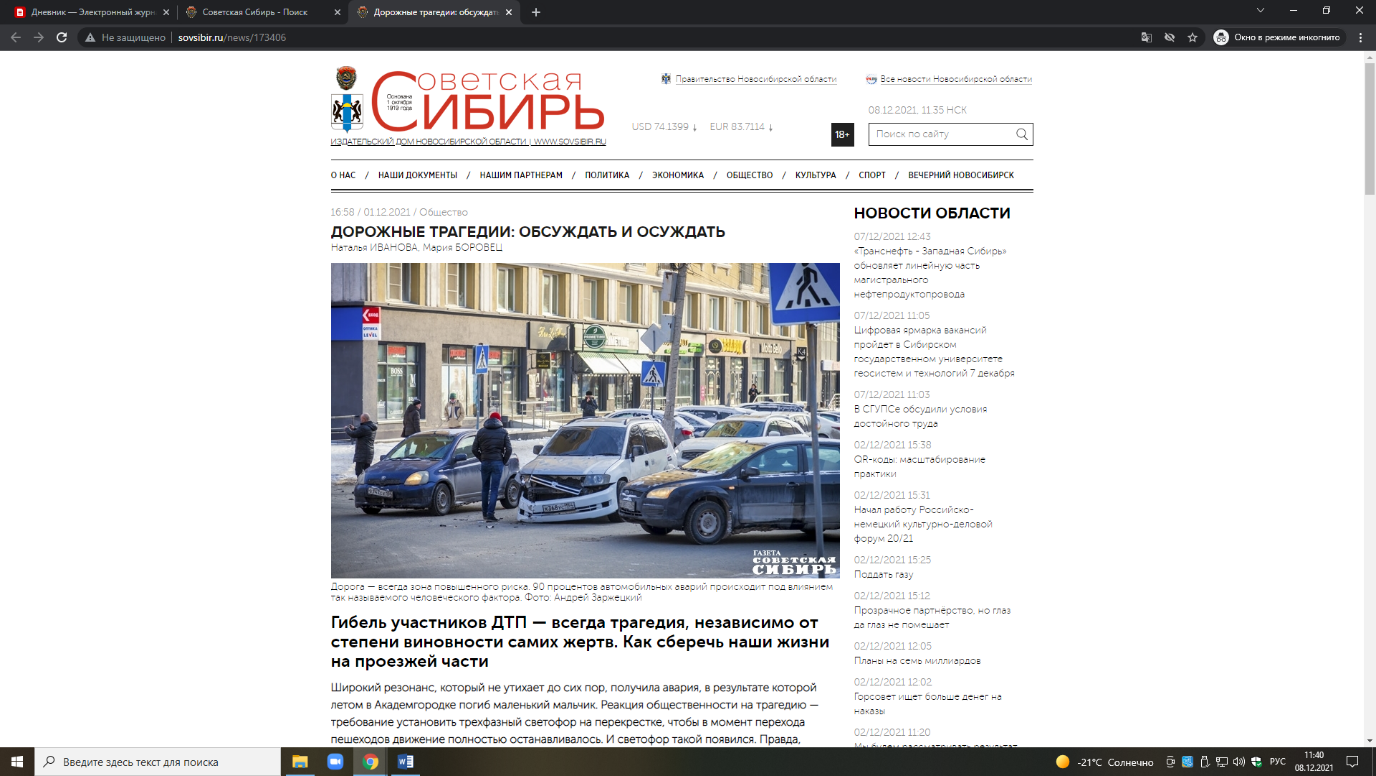 Ситуация постоянно мониторится, и, как мы видим, реакция органов власти на сигналы граждан, как в случае с ДТП в Академгородке, не заставляет себя долго ждать. В решение вопроса включились эксперты, были задействованы нужные рычаги, и теперь на перекрестке, где раньше при зеленом сигнале светофора для пешеходов одновременно был разрешен поворот на эту же дорогу транспортных средств с основной улицы, ступающий на проезжую часть человек совершенно защищен от случайностей. Автомобилистам это стоит нескольких секунд ожидания.Акцент — на профилактике— Когда наши специалисты видят, что на одном и том же участке дороги погибают люди, мы проводим анализ дорожно-транспортного происшествия, выясняем причины и выявляем недостатки элементов автомобильной дороги, — рассказал глава минтранса области. — В рамках национального проекта в Новосибирской области ежегодно планируется устанавливать шесть — восемь комплексов фотовидеофиксации.Ожидается, что до конца 2024 года начнут работать 93 таких комплекса. В текущем году по дорожному национальному проекту их установлено восемь.Уже само по себе понимание, что тебя снимает камера и наказание за нарушение неизбежно, дисциплинирует. Как уточнил начальник Центра организации дорожного движения Вячеслав Трещев, после установки средств фотовидеофиксации место концентрации ДТП ликвидируется в ста процентах случаев.— Аварийность на данном участке снижается, — подтвердил руководитель ЦОДД. Кроме того, начиная с 2020 года в правительстве области решили сделать акцент на профилактической и разъяснительной работе. В результате выделяются ресурсы на организацию масштабных кампаний, ориентированных на социальную рекламу и взаимодействие с населением. Задействованы и другие меры, направленные на повышение безопасности участников дорожного движения. 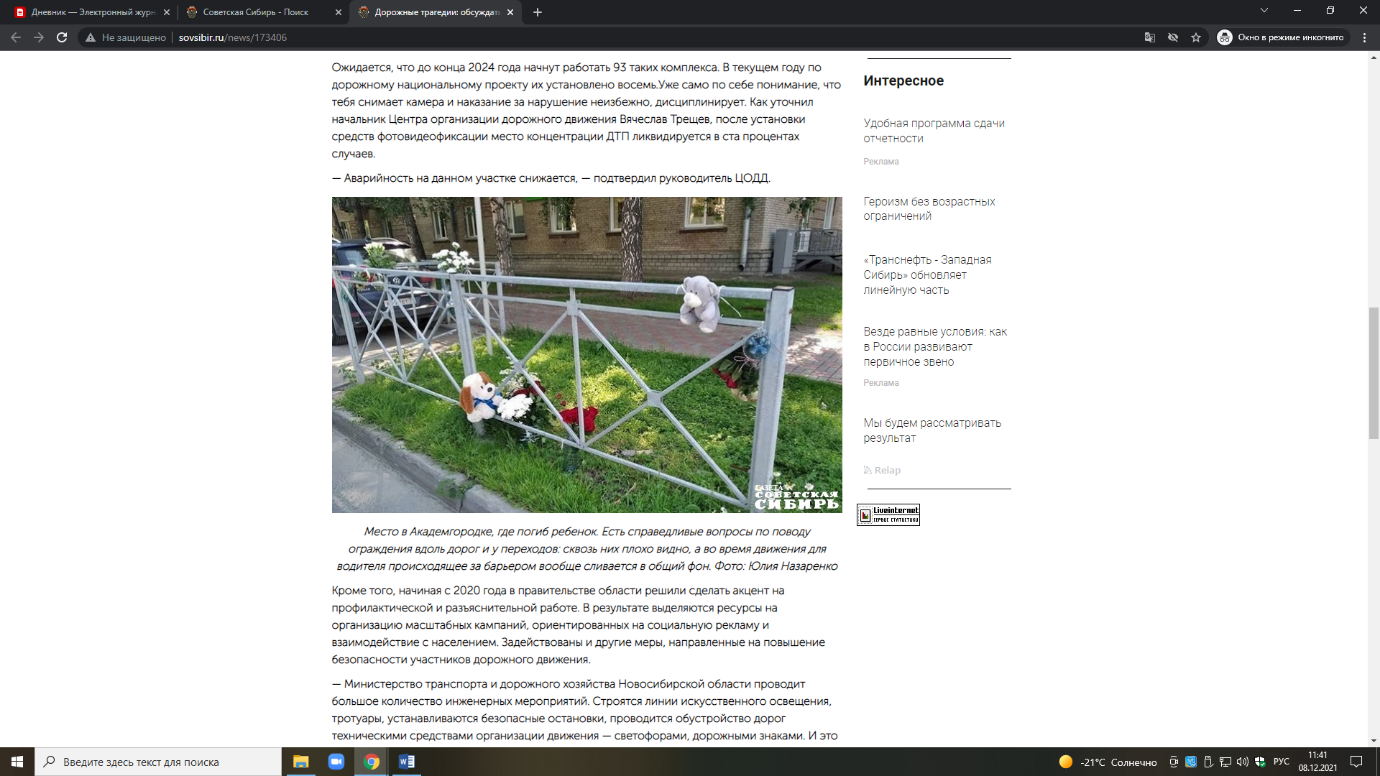 — Министерство транспорта и дорожного хозяйства Новосибирской области проводит большое количество инженерных мероприятий. Строятся линии искусственного освещения, тротуары, устанавливаются безопасные остановки, проводится обустройство дорог техническими средствами организации движения — светофорами, дорожными знаками. И это лишь часть работы, — сообщил Анатолий Костылевский. — Также необходимо повышать культуру поведения водителей на дороге, научить их быть добрыми, показать пример уважительного отношения к другим участникам дорожного движения, в очередной раз напомнить об ответственности за пассажиров, находящихся на соседних креслах.Давайте жить дружноВозвращаясь к трагедии в Академгородке и сотням подобных историй. Можно сколько угодно спорить, кто виноват и почему ребенок в этот момент не держал за руку маму. Дети есть дети. У нас и дачники через дорогу ходят в неположенных местах, это не значит, что их, как нарушителей правил дорожного движения, можно давить. Новый вид массового нарушителя — «человек в смартфоне», который, углубившись в онлайн-пространство, напрочь отключается от реальности. По данным ГИБДД, за десять месяцев текущего года зафиксировано более 150 тысяч нарушений правил дорожного движения. Безусловно, нужно работать с нарушителями с обеих сторон. Внимание к дороге требуется и от водителей, и от пешеходов.— Не стоит думать, что, если загорелся зеленый свет светофора, можно переходить дорогу, не глядя по сторонам, — говорит председатель общественной организации «Форпост» Ирина Морозова. — Даже если выполнять все правила дорожного движения, все равно человек подвергается опасности, так как неизвестно, что произойдет с водителем, изменится ли обстановка вокруг. Поэтому, даже если выходишь на пешеходный переход на зеленый свет, нужно посмотреть и налево, и направо, как, собственно, и написано в правилах. И любую ситуацию нужно самому держать под контролем. Дорога опасна всегда, чтобы вы ни делали, но риски можно нивелировать.Так и у водителя в правилах написано: прежде чем продолжить движение, свернув на разрешающий сигнал светофора, следует убедиться в том, что путь не намерены пересечь пешеходы. Предлагается затормозить для того, чтобы проверить. Увы, часто водители невнимательны к происходящему на обочине. Их, как мы видим, даже несколько секунд ожидания на светофоре раздражает.Словом, работать надо со всеми и постоянно. И да, наказывать рублем. И пешеходов, и водителей. Теперь, когда камер фото- и видеофиксации нарушений в Новосибирске становится все больше (их бы еще добавить в Академгородке, сейчас там «слепая зона»), ставить на каждые 150 метров полицейских нет необходимости. Правда, пешеходы не носят номерных знаков, их приходится задерживать «вручную». Что и происходит. Под дружный аккомпанемент в социальных сетях: одного наказали, второго, и сочувствующих у них, кажется, слишком много.ФАКТМинистр транспорта и дорожного хозяйства Анатолий Костылевский, а также другие участники мероприятия, посвященного Всемирному дню памяти жертв ДТП, отметили, что следует не только вспоминать погибших и выражать соболезнования членам их семей, но и проверять готовность служб, которые задействованы в ликвидации последствий аварий.КСТАТИЕще одна причина, почему региональные власти уделяют повышенное внимание обновлению средств фотовидеофиксации, — изменение нормативов. Если в 2013 году, когда на дорогах появились первые камеры, допускалась погрешность измерения скорости в пять километров в час, то начиная с 2020 года — от двух до трех километров в час, в зависимости от скоростного режима. Это должно содействовать снижению травматизма участников дорожного движения.ЦИФРАПо данным ООН, во всем мире ежегодно в дорожно-транспортных происшествиях гибнет миллион человек. Целый город исчезает с планеты.Наталья Иванова, Мария БоровецИванова, Н. Дорожные трагедии: обсуждать и осуждать / Наталья Иванова, Мария Боровец. – Текст : непосредственный // Советская Сибирь. – 2021, № 48 (27777) (01 дек.). – С. 8-9 : ил.Как экономить на путешествияхРостуризм объявил о продолжении программы туристического кешбэка в 2022 году. Условия прежние: можно вернуть 20% стоимости туров по России. Программа положительно повлияла на развитие туризма в Новосибирской области и позволила жителям региона больше путешествовать по стране. 8 января 2022 года стартует пятый этап продаж по программе туристического кешбэка. Он продлится до 12 апреля. Часть стоимости возвращается за оплату поездок в любой регион России с 18 января по 30 апреля. При оплате путешествия картой «МИР» вернется 20% от стоимости тура или проживания. Максимальная сумма кешбэка – 20 тыс. руб. Например, при стоимости поездки 30 000 рублей вы получите возврат 6 000 рублей. Самый выгодный вариант — купить путешествие за 100 000 рублей, в этом случае вы получите максимальную выплату. Чтобы стать участником программы надо, оформите карту «МИР» (если у вас ее еще нет) в одном из банков-участников. Зарегистрируйте вашу карту, заполнив форму или на официальном сайте. Оплатите понравившееся вам предложение на сайте партнеров программы с 18 января по 12 апреля 2022 г. Кешбэк поступит на вашу карту «Мир» в срок до 5 рабочих дней с момента поступления оплаты. С одной карты можно оплатить неограниченное количество туров. Программа распространяется на оплату авиабилетов и проживания в гостиницах от 2 ночей. Стоимость поездки может быть любой. Учитываются ночевки в транспортных специализированных средствах размещения — к ним относятся круизные суда и железнодорожные поезда. Стоимость путешествия — это общая стоимость турпакета или проживания в отелях или специализированном транспорте на всех участников поездки на весь срок отдыха. С начала 2021 года программой туристического кешбэка уже воспользовались почти 1,7 млн человек. Они получили возврат на общую сумму около 6,7 млрд руб. Министр экономического развития Новосибирской области Лев Решетников рассказал, что программа позитивно повлияла на развитие туризма в регионе – в 2020—2021 годах существенно увеличилась загрузка региональных санаториев и гостиниц в период низкого спроса. «Благодаря первым двум этапам программы туристического кешбэка Новосибирскую область посетили порядка 4000 туристов, и с августа 2020 года по январь 2021 года было совершено больше 2000 транзакций», – отметил министр. Лев Решетников подчеркнул, что поездка по Новосибирской области будет интересной как в зимнее, так и весеннее время года – в регионе развит научный, детский и активный туризм, а также оздоровительный отдых. Недавно Новосибирская область вошла в топ-3 по популярности санаторного отдыха в Сибири. Подготовила Татьяна КузинаКак экономить на путешествиях / подготовила Татьяна Кузина. – Текст : непосредственный // Новосибирский район – территория развития. – 2021, № 51 (392) (22 дек.). – С. 12.Компенсация за вредОчередной материал в рамках совместного проекта Уполномоченного по правам человека в НСО и газеты «Ведомости» разъясняет порядок обжалования действий (бездействия) медицинских организаций.Если вы столкнулись с нарушениями в части оказания медицинских услуг, вам стоит помнить, что за услуги, представленные по полису ОМС (обязательное медицинское страхование), вы вправе получить компенсацию.Согласно Федеральному закону от 29.11.2010 №326-ФЗ «Об обязательном медицинском страховании в Российской Федерации», обязательное медицинское страхование — это вид обязательного социального страхования, представляющий собой систему создаваемых государством правовых, экономических и организационных мер, направленных на обеспечение при наступлении страхового случая гарантий бесплатного оказания застрахованному лицу медицинской помощи за счёт средств обязательного медицинского страхования в пределах территориальной программы обязательного медицинского страхования и в случаях в пределах базовой программы обязательного медицинского страхования.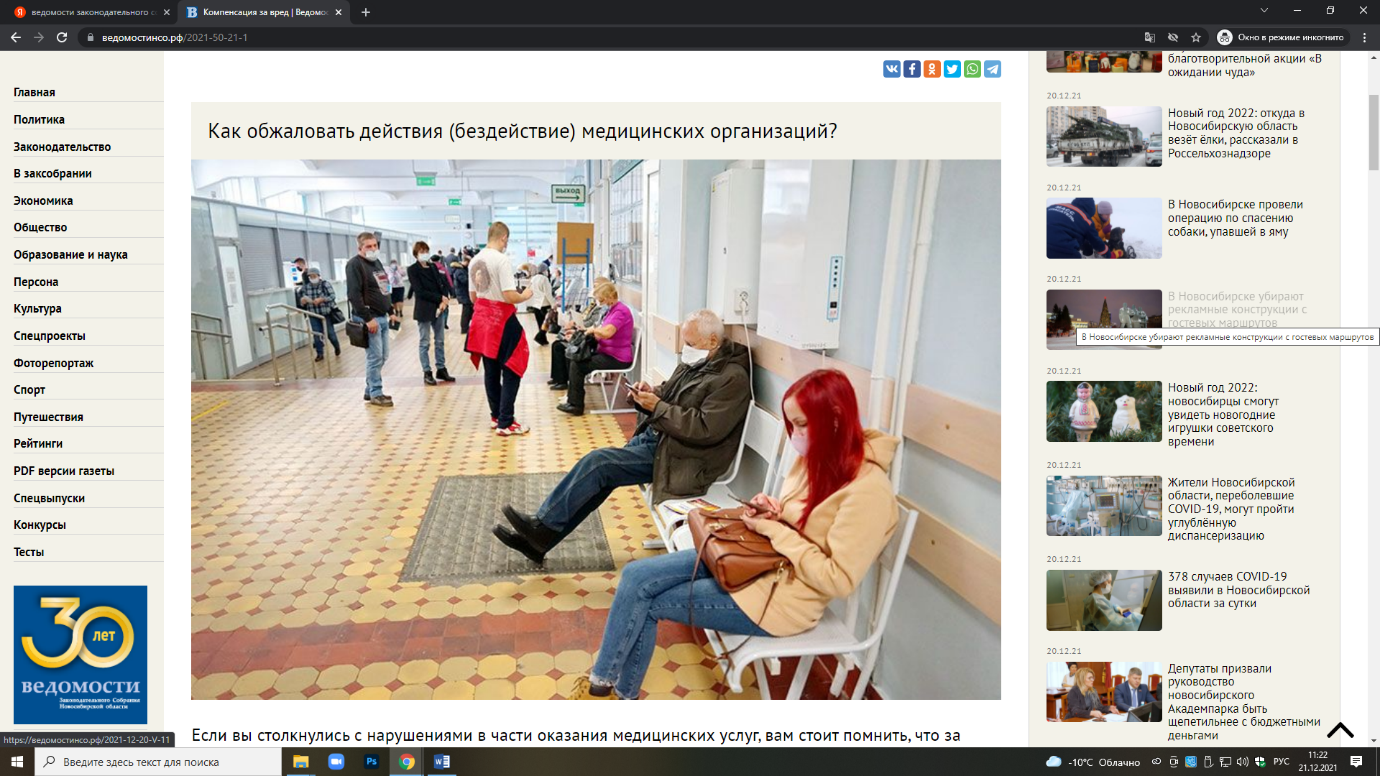 Федеральный закон от 21.11.2011 №323-ФЗ «Об основах охраны здоровья граждан в Российской Федерации» даёт гражданину право на получение компенсации за некачественно оказанные медицинские услуги, причинившие вред здоровью или жизни, а также закрепляет тот факт, что оказанный вред может быть как материальный, так и моральный.Имущественный ущерб принято делить на две категории:• возмещение убытков или недополученной прибыли по причине временной потери нетрудоспособности;• компенсация обоснованного дополнительного лечения (при невозможности получить его на бесплатной основе), реабилитация (восстановление), приобретение медикаментов и специальных средств.Компенсацию морального вреда также можно взыскать. Размер компенсации морального вреда заявляется произвольно, но помните, судебные органы вправе снижать сумму до определённого предела, соизмеримого причинённому ущербу.При этом к отношениям, связанным с оказанием платных медицинских услуг, применяются положения Закона Российской Федерации от 07.02.1992 №2300-1 «О защите прав потребителей».Обязательный досудебный этапПретензия является первым досудебным этапом по взысканию материального и морального вреда. Грамотно подготовленная претензия, включающая в себя документы, подтверждающие наступление вреда, анализы, заключения специалистов из других медицинских организаций, и правильно сформулированные требования направляются в адрес медицинской организации, которая некачественно или не в полном объёме оказала медицинские услуги.Жалоба может быть подана гражданином как в письменной форме на бумажном носителе, так и в электронной форме.Сроки рассмотрения претензииСрок регистрации письменных обращений в медицинскую организацию с момента поступления — до трёх дней.Общий срок рассмотрения письменных обращений граждан — 30 дней со дня регистрации письменного обращения.В случаях, требующих проведения соответствующих проверок, изучения и истребования дополнительных материалов, принятия других мер, сроки рассмотрения могут быть в порядке исключения продлены руководителем (заместителем руководителя) медицинской организации не более чем на 30 дней. При этом автору письменно сообщается о принятых мерах и о продлении срока рассмотрения обращения. После получения ответа на претензию возникает право на рассмотрение данного вопроса в судебном порядке. Вред, причинённый жизни или здоровью граждан при оказании им медицинской помощи, а также моральный вред может быть возмещён в судебном порядке в соответствии с требованиями ст. 151, 1064 Гражданского кодекса Российской Федерации. Исковое заявление подаётся в суд в письменной форме по месту нахождения медицинской организации. Истец освобождается от уплаты государственной пошлины.В исковом заявлении истец указывает:• наименование суда, в который подаётся заявление;• сведения об истце: фамилия, имя, отчество (последнее при наличии), место жительства, а также по желанию — контактный телефон и адрес электронной почты (если иск подается представителем, указываются также аналогичные сведения о представителе);• сведения об ответчике: наименование и адрес медицинской организации;информацию о том, в чём заключается нарушение прав на получение качественной и своевременной медицинской помощи, обстоятельства, на которых основаны свои требования, и доказательства, подтверждающие эти обстоятельства;• требование о взыскании нескольких видов компенсации (за причинённый имущественный вред и моральный вред);• сведения о предпринятых стороной (сторонами) действиях, направленных на примирение, если такие действия предпринимались (сведения о том, когда, как и на какой адрес направлялась претензия);• перечень прилагаемых к заявлению документов.Исковое заявление должно быть подписано и поставлена дата на момент подачи заявления. Исковое заявление может подписать представитель заявителя, если полномочия на подписание заявления и подачу его в суд указаны в доверенности.Исковое заявление также можно подать в электронном виде на официальном сайте суда при наличии технической возможности.К исковому заявлению необходимо приложить:• документы, подтверждающие обстоятельства, на которых гражданин основывает своё требование;доверенность или иной документ, удостоверяющий полномочия представителя (при наличии представителя);• уведомление о вручении или иные документы, подтверждающие направление ответчику копий искового заявления и приложенных к нему документов в случае их отсутствия у ответчика;• документы, подтверждающие совершение стороной (сторонами) действий, направленных на примирение, если такие действия предпринимались и соответствующие документы имеются (чек с почты, подтверждающий направление претензии в медицинскую организацию или же копию претензии с печатью о получении).Порядок разбирательства судом данного искового заявления предусмотрен Гражданским процессуальным кодексом Российской Федерации. По результатам разбирательства и рассмотрения искового заявления судом будет принято соответствующее решение об удовлетворении или отказе в удовлетворении исковых требований.В случае несогласия с вынесенным судебным решением истец вправе обжаловать его в суд вышестоящей инстанции в апелляционном, кассационном порядке, предусмотренном главами 39, 41 Гражданского процессуального кодекса РФ.Кроме того, в случае оказания медицинской помощи ненадлежащего качества граждане вправе обратиться:в министерство здравоохранения Новосибирской области. Адрес: г. Новосибирск, Красный проспект, 18; телефоны: +7 (383) 238-63-68, +7 (388) 238-66-40, +7 (383) 238-63-63; официальный сайт;в Территориальный фонд обязательного медицинского страхования субъекта Российской Федерации. Адрес: г. Новосибирск, Красный проспект, 42а; телефоны: +7 (383) 354-91-50, +7 (383) 218-42-65, +7 (383) 217-30-48; официальный сайт;в Территориальное отделение Росздравнадзора по Новосибирской области. Адрес: г. Новосибирск, Красный проспект, 11; телефон +7 (383) 223-23-15; официальный сайт.Фото Александра ГРИБАКИНАКомпенсация за вред. – Текст : непосредственный // Ведомости Законодательного Собрания Новосибирской области. – 2021, № 50 (1828) (15 дек.). – С. 21.Минтранс региона запрещает высаживать детей из транспорта в морозыВ связи со случившимся в Новосибирске инцидентом с высадкой подростков из автобуса министерство транспорта и дорожного хозяйства Новосибирской области напоминает перевозчикам о том, что нельзя высаживать из транспорта детей, не оплативших проезд.Министр транспорта и дорожного хозяйства региона Анатолий Костылевский напомнил перевозчикам о недопустимости халатного отношения к детям, особенно в период морозов.— Пассажиры, не достигшие возраста шестнадцати лет, следующие без сопровождения совершеннолетнего лица, могут не покидать транспортное средство при невозможности оплатить проезд. В связи с этим требование кондуктора покинуть транспортное средство неправомерно, — отметил министр со ссылкой на статью 20 Федерального закона от 8 ноября 2007 года № 259-ФЗ «Устав автомобильного транспорта и городского наземного электрического транспорта».Минтранс региона запрещает высаживать детей из транспорта в морозы. – Текст : непосредственный // Советская Сибирь. – 2021, № 49 (27778) (08 дек.). – С. 12.На охоту – без бумажкиНовосибирская область станет экспериментальным регионом России по внедрению электронных лицензий на охоту. В комитет заксобрания по аграрной политике обратились представители Новосибирского областного общества охотников и рыболовов с просьбой ускорить решение вопроса по внедрению электронных разрешений на охоту. На заседании комитета стало понятно, что охотники немного опоздали: совместная работа региональных Минприроды и Минцифры именно в этом направлении близка к завершению. — Это федеральная компетенция, и сейчас в Москве заканчиваются последние согласования, после чего наша область станет первым, экспериментальным регионом в России, — сказал и. о. министра природных ресурсов и экологии НСО Валерий Шрейдер. — С нашей стороны осталось заключить тройственные соглашения с частными охотхозяйствами. В общедоступных угодьях всё к эксперименту готово: наши охотинспектора оснащены планшетами, с помощью которых будут верифицировать электронные разрешения на охоту. И ещё одна приятная новость не для охотников, а для охотоведов: правительство области одобрило обращение Законодательного собрания, и в бюджете 2022 года будет дополнительно выделено 163 млн рублей на обновление транспорта для государственных инспекторов по охране животного мира.На охоту – без бумажки. – Текст : непосредственный // Ведомости Законодательного Собрания Новосибирской области. – 2021, № 49 (1827) (08 дек.). – С. 5.Не работал – получиВ Новосибирской области продолжается выплата компенсаций за период нерабочих дней с 30 октября по 7 ноября. Уже выплачено более 650 миллионов рублей.На «ниве» пандемии коронавируса постоянно прорастают десятки, сотни тревожных и пугающих новостей, но бывают и приятные исключения. Как пошутил руководитель Управления Федеральной налоговой службы по Новосибирской области Алексей Легостаев, налоговикам очень лестно, что помимо функции «изъятия» денег у населения и бизнеса, государство возложило на них обязанность и по возврату средств. Речь идёт о компенсациях налогоплательщикам за нерабочую неделю, которая была объявлена в России с 30 октября по 7 ноября. Эти меры фактически полностью повторяют схему «МРОТ — на одного работника», применявшуюся в прошлом году. — Среди тех, кто может претендовать на компенсацию, — налогоплательщики, состоящие в реестрах малого и среднего предпринимательства, некоммерческих и социально ориентированных организаций, а также коммерческие организации, работающие по 21 направлению, входящему в общероссийский классификатор видов экономической деятельности, — рассказал Алексей Легостаев. — Из ограничений: не должно быть налоговой задолженности свыше 3 000 рублей, также организация не должна находиться в процедуре банкротства или ликвидации. 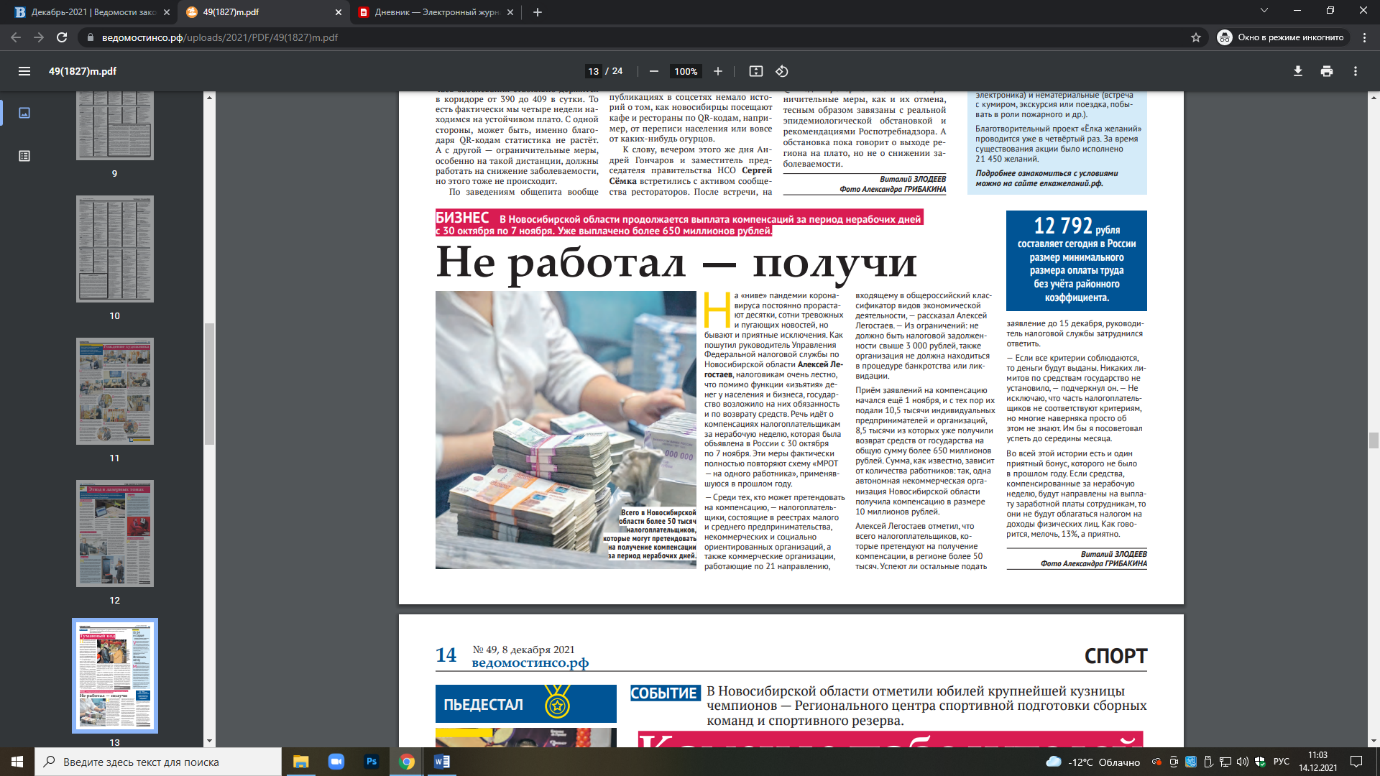 Приём заявлений на компенсацию начался ещё 1 ноября, и с тех пор их подали 10,5 тысячи индивидуальных предпринимателей и организаций, 8,5 тысячи из которых уже получили возврат средств от государства на общую сумму более 650 миллионов рублей. Сумма, как известно, зависит от количества работников: так, одна автономная некоммерческая организация Новосибирской области получила компенсацию в размере 10 миллионов рублей. Алексей Легостаев отметил, что всего налогоплательщиков, которые претендуют на получение компенсации, в регионе более 50 тысяч. Успеют ли остальные подать заявление до 15 декабря, руководитель налоговой службы затруднился ответить. — Если все критерии соблюдаются, то деньги будут выданы. Никаких лимитов по средствам государство не установило, — подчеркнул он. — Не исключаю, что часть налогоплательщиков не соответствуют критериям, но многие наверняка просто об этом не знают. Им бы я посоветовал успеть до середины месяца. 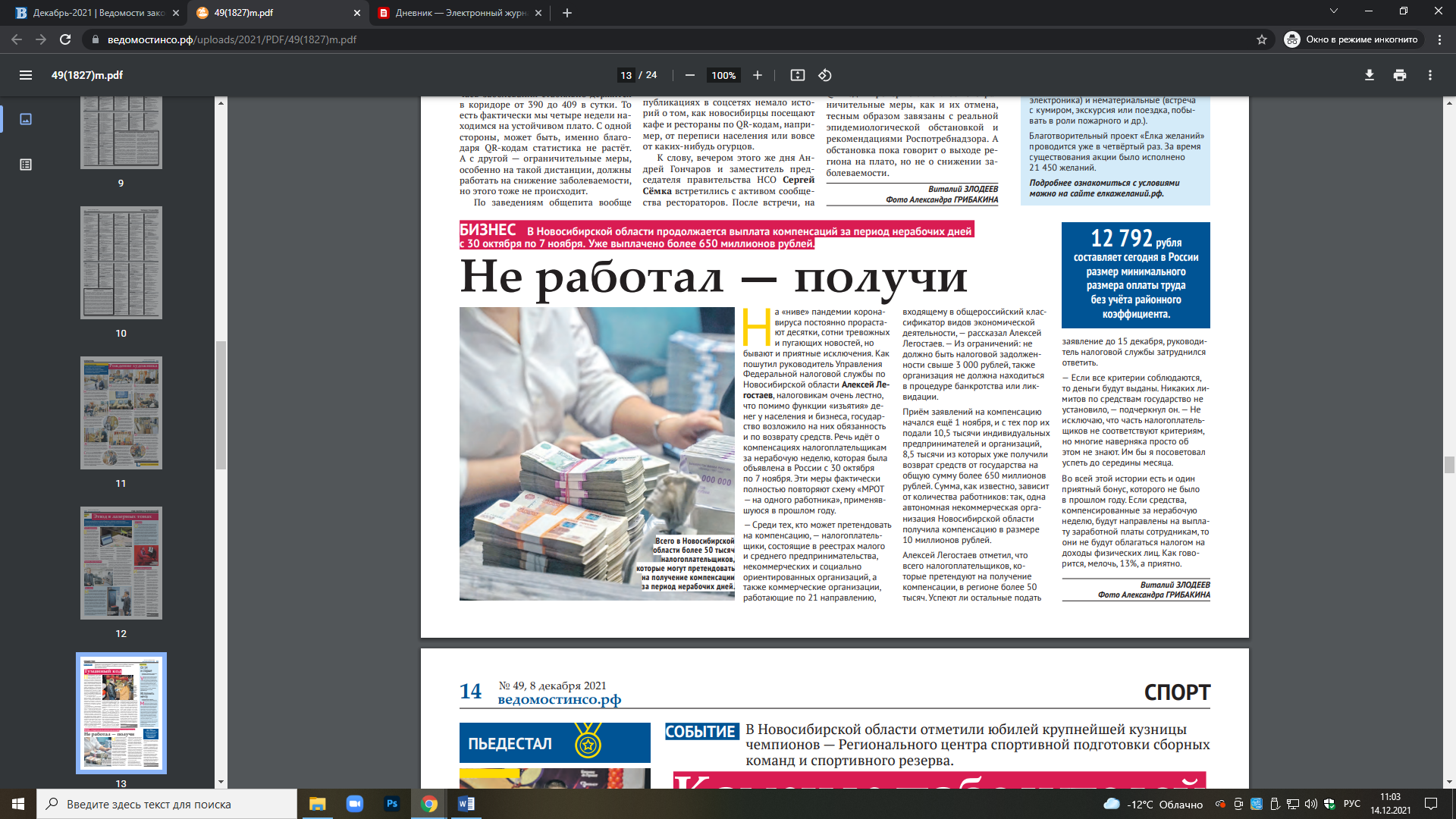 Во всей этой истории есть и один приятный бонус, которого не было в прошлом году. Если средства, компенсированные за нерабочую неделю, будут направлены на выплату заработной платы сотрудникам, то они не будут облагаться налогом на доходы физических лиц. Как говорится, мелочь, 13%, а приятно. Виталий ЗЛОДЕЕВ Фото Александра ГРИБАКИНАЗлодеев, В. Не работал – получи / Виталий Злодеев. – Текст : непосредственный // Ведомости Законодательного Собрания Новосибирской области. – 2021, № 49 (1827) (08 дек.). – С. 13 : ил.О возвратном лизингеПрокуратура Новосибирского района Новосибирской области разъясняет условия предоставления услуги возвратного лизинга. В последние годы услуга возвратного (обратного) лизинга стала популярным способом покупки транспорта у населения. Возможность существования правовой конструкции возвратного лизинга обосновывается абзацем четвертым пункта 1 статьи 4 Федерального закона от 29.10.1998 № 164-ФЗ «О финансовой аренде (лизинге)», в соответствии с которым продавец может одновременно выступать в качестве лизингополучателя в пределах одного лизингового правоотношения. Возвратный (обратный) лизинг является одним из видов финансовой аренды, при которой собственник продает имущество (в рассматриваемом случае – автомобиль), а потом получает этот же актив во временное пользование. При этом он в соответствии с договором должен регулярно вносить лизинговые платежи. При внесении платежей в рамках исполнения договора возвратного лизинга гражданин в итоге должен выплатить сумму, в четыре-пять раз превышающую стоимость, за которую продал автомобиль. В случае несвоевременного внесения платежа начисляется штраф. Процентные ставки и размер неустойки при просрочке платежа по этим договорам ничем не ограничены. В подобной схеме лизинговые компании избегают соблюдения закона о потребительском кредитовании, фактически оставляя граждан без прав на их имущество, которое в отличии от кредита, находится до момента выплаты долга не в залоге, а в собственности третьего лица. В такой ситуации при отсутствии специальных гарантий для граждан даже при незначительном нарушении заемщиком обязательств по уплате лизинговых платежей потребители могут быть лишены возможности возврата своего имущества. Важным элементом схемы является также установление заведомо заниженной стоимости транспортных средств в заключаемых договорах купли-продажи, что позволяет лишать заемщика права собственности, не выплачивая за это адекватную сумму. В ряде случаев лизинговые компании вводят потребителей в заблуждение относительно природы сделки путем ненадлежащей рекламы финансовых услуг. Так, под видом рекламной услуги по предоставлению займа под залог транспортного средства (паспорта транспортного средства) с физическими лицами фактически заключаются договора купли-продажи и лизинга автомобиля. В результате подобных мошеннических схем граждане в конечном итоге лишаются своего имущества. При наличии признаков мошеннических действий следует незамедлительно обратиться в правоохранительные органы или прокуратуру по месту нахождения финансовой организации. И. о. прокурора района советник юстиции А. И. БогомоловБогомолов, А. И. О возвратном лизинге / А. И. Богомолов. – Текст : непосредственный // Новосибирский район – территория развития. – 2021, № 50 (391) (15 дек.). – С. 12. Ответы на важные «пенсионные» вопросыРазмер пенсии и материнского капитала в 2022 году, регистрация на сайте ПФР, ипотека по маткапиталу... Эти и другие, не менее важные, «пенсионные» вопросы задавали люди специалистам Пенсионного фонда во время «прямой» линии. Публикуем ответы на самые распространенные из них. — Изменятся ли размеры пенсионных выплат в связи с тем, что с 1 января повышается МРОТ и прожиточный минимум? — Повышение минимального размера оплаты труда (МРОТ) напрямую не влияет на выплаты по линии ПФР. Это может отразиться на размере пенсий тех будущих пенсионеров, кто сегодня работает. Повышение МРОТ может положительно сказаться на отчислениях страховых взносов в счет будущих пенсий — чем больше заработная плата, тем больший объем пенсионных прав формируется. Что касается действующих пенсий, то МРОТ не влияет на размер пенсий, выплачиваемых по линии ПФР. — Как зарегистрировать личный кабинет на сайте ПФР? — Дополнительная регистрация на сайте ПФР для тех, кто зарегистрирован на портале госуслуг, не требуется. Логин и пароль те же, что и при регистрации на портале. Таким образом, чтобы получать услуги через личный кабинет на сайте ПФР, достаточно быть зарегистрированным на портале госуслуг. — Как можно оформить погашение ипотеки материнским капиталом? — На сегодняшний день распоряжение средствами маткапитала на улучшение жилищных условий значительно упростили. Граждане могут подать соответствующее заявление непосредственно в банк, в котором открывается кредит и подать заявление на погашение кредита или уплату первого взноса. Затем банк уже направляет заявление с пакетом документов в территориальный орган ПФР для принятия решения. — Изменится ли размер материнского капитала в следующем году, или мы будем распоряжаться той суммой, которая в сертификате? — Размер материнского (семейного) капитала (МСК) определяется на момент распоряжения его средствами, а не на момент оформления сертификата. С 1 января запланировано увеличение размера МСК. По предварительным данным размер капитала на первого ребенка составит порядка 503 тыс. рублей, а в случае появления второго ребенка капитал увеличится ещё на 162 тыс. рублей. — Имеет ли право многодетная мать выйти на пенсию досрочно? — Пенсионное законодательство предусматривает право для многодетных мам досрочно оформить страховую пенсию по старости. Возраст досрочного выхода на пенсию зависит от количества детей в семье. Так, если у женщины трое детей, то она может обратиться за назначением досрочной пенсии по старости в 57 лет, четверо — в 56, пять и более детей, как и ранее — в 50 лет. Таким правом также могут воспользоваться многодетные матери, воспитывающие не только своих, но и приемных детей, а точнее усыновленных. Также право на льготную пенсию у данной категории возникает при воспитании ребенка до возраста не менее 8 лет, наличие 15 лет страхового стажа и пр. По материалам пресс-службы Отделения ПФРОтветы на важные «пенсионные» вопросы. – Текст : непосредственный // Приобская правда. – 2021, № 51 (9805) (22 дек.). – С. 1.По соглашению или по судуОчередной материал в рамках совместного проекта Уполномоченного по правам человека в НСО и газеты «Ведомости» разъясняет порядок установления алиментных обязательств.Российским законодательством предусмотрено два способа взыскания алиментов на несовершеннолетних детей: на основании нотариального соглашения (соглашения об уплате алиментов) и на основании судебного решения.Соглашение об уплате алиментов представляет собой добровольное соглашение, которое заключается между лицом, обязанным уплачивать алименты, и их получателем. Оно может быть заключено как во время брака, так и после его расторжения. Заключается в письменной форме и должно быть нотариально удостоверено. Отсутствие нотариального удостоверения влечёт недействительность соглашения.Существенными условиями соглашения являются размер, способ и порядок уплаты алиментов.Размер алиментов по соглашению определяется сторонами самостоятельно, однако он не может быть меньше следующих значений: на одного ребёнка — 1/4, на двух — 1/3, на трёх и более — 1/2 заработка или иного дохода плательщика алиментов.Соглашение об уплате алиментов может быть изменено или расторгнуто в любое время по взаимному согласию сторон. Изменение или расторжение соглашения об уплате алиментов на ребёнка должно быть произведено в той же форме, что и само соглашение об уплате алиментов, то есть в письменной форме с обязательным нотариальным удостоверением. Односторонний отказ от исполнения соглашения об уплате алиментов на детей или одностороннее изменение его условий не допускаются.Взыскание алиментов в принудительном порядке осуществляется через суд на основании поданного искового заявления.Исковое заявление должно содержать в себе следующие данные:наименование суда, в который подаётся заявление о взыскании алиментов;фамилия, имя, отчество, место жительства истца, от имени которого подаётся заявление о взыскании алиментов;фамилия, имя, отчество, место жительства ответчика, с которого взыскиваются алименты;обстоятельства, на которых истец основывает свои требования о взыскании алиментов (здесь могут быть указаны: имя ребёнка, дата его рождения, с кем он проживает, с какого срока ответчик не выплачивает средства на его содержание и так далее);перечень прилагаемых к заявлению документов (свидетельство о рождении несовершеннолетнего ребёнка, на которого взыскиваются алименты, справка с места жительства о нахождении ребёнка на иждивении истца — выписка из домовой книги, копия заявления для ответчика).Исковое заявление должно быть подготовлено в трёх экземплярах: два — для суда, одно остаётся на руках истца.Исковое заявление может быть предъявлено как по месту жительства истца, так и по месту жительства ответчика.Чаще всего дела о взыскании алиментов рассматриваются мировыми судьями, однако, если с заявлением о взыскании алиментов на ребёнка предъявляются требования об оспаривании отцовства (материнства), установлении отцовства, о лишении родительских прав, об усыновлении (удочерении) ребёнка, дело рассматривается районным судом.Лицо, имеющее право на получение алиментов, вправе обратиться в суд с заявлением о взыскании алиментов независимо от срока, истёкшего с момента возникновения права на алименты.Алименты на детей присуждаются с момента обращения в суд, то есть с даты, когда получатель алиментов подал заявление о взыскании алиментов.В исключительных случаях алименты на ребёнка могут быть взысканы за прошедший период, но только в пределах трёхлетнего срока, предшествовавшего обращению истца в суд. Подобное взыскание возможно, если до момента обращения в суд алименты не выплачивались и лицо, требующее алименты, принимало меры к их получению, но они не были получены в результате уклонения плательщика алиментов от их уплаты. Алименты подлежат взысканию ежемесячно.В случаях, если родитель, обязанный уплачивать алименты на ребёнка, имеет нерегулярный, меняющийся заработок, либо он получает заработок или иной доход полностью или частично в натуре или в иностранной валюте, либо если у этого родителя отсутствует заработок или иной доход, а также в других случаях, если взыскание алиментов в долевом отношении к заработку родителя невозможно, затруднительно или существенно нарушает интересы одной из сторон, суд вправе определить размер алиментов, взыскиваемых ежемесячно, в твёрдой денежной сумме или одновременно в долях и в твёрдой денежной сумме. Размер твёрдой денежной суммы определяется судом исходя из максимально возможного сохранения ребёнку прежнего уровня его обеспечения с учётом материального и семейного положения сторон и других заслуживающих внимания обстоятельств.Принудительное исполнение судебных актов, в том числе о взыскании алиментов на детей осуществляется службой судебных приставов.Процедура принудительного исполнения может быть инициирована получателем алиментов путём предъявления в службу судебных приставов исполнительного документа. К таким документам относятся исполнительный лист (выдаётся по заявлению получателя алиментов в суде, который рассмотрел дело о взыскании алиментов на ребёнка и вынес решение); судебный приказ о взыскании алиментов; соглашение об уплате алиментов.Исполнительный документ предъявляется получателем алиментов в службу судебных приставов по месту нахождения плательщика алиментов. Судебный пристав при получении исполнительного документа возбуждает производство о взыскании алиментов, о чём направляет плательщику и получателю алиментов соответствующее постановление. После возбуждения производства по взысканию алиментов судебный пристав обязан принять меры к установлению места жительства, работы, источников дохода должника.При наличии задолженности по алиментам устанавливается имущественное положение плательщика алиментов, для чего судебный пристав направляет запросы в отделения Сберегательного банка России и иные кредитные учреждения, органы ГИБДД, Федеральную регистрационную службу, БТИ и т. д.При обнаружении принадлежащего должнику имущества на него налагается арест в пределах суммы задолженности и расходов по совершению исполнительных действий.Уклонение от уплаты алиментов влечёт для неплательщиков множество санкций: от применения гражданско-правовой ответственности до административных и даже уголовных мер. Если в процессе ведения исполнительного алиментного производства судебным приставом-исполнителем будет доказан умышленный характер неуплаты средств, крайней мерой может стать привлечение должника к уголовной ответственности по ст. 157 Уголовного кодекса Российской Федерации.По соглашению или по суду. – Текст : непосредственный // Ведомости Законодательного Собрания Новосибирской области. – 2021, № 48 (1826) (01 дек.). – С. 19.Получить пенсионные накопления можно досрочноМинтруд РФ готовит новый механизм единовременных выплат накопительной части пенсии, который позволит обращаться за единовременной выплатой пенсионных накоплений через Госуслуги. Как поясняют в ПФР, всю накопительную часть можно будет получить единовременно в том случае, если эта часть оказалась менее 5% от страховой пенсии по старости и накопительной пенсии. Если накопительная часть больше этой величины, то её будут выплачивать равными долями вместе с инвестиционными накоплениями и страховой части пенсии только по достижении пенсионного возраста.  Для получения единовременной выплаты накопительной части пенсии, нужно узнать, есть ли у вас эта накопительная часть.  У россиян, которые родились до 1950 года, нет пенсионных накоплений.  Их пенсия только страховая.  Кроме того, пенсионные накопления имеют участники программы софинансирования пенсии, и владельцы материнского капитала, которые перечислили его на накопительную часть пенсии. Также накопительная часть есть у тех, кто родился после 1967 года, в случае, если работодатель перечислял средства на специальный счет.  С 2014 года работодатели не перечисляют взносы на накопительную часть пенсии своих работников.  Единовременное получение накопительной части пенсии носит заявительный характер.  На такую выплату имеют право женщины, достигшие 55 лет и мужчины после 60 лет. С 2019 года заявления принимают в личном кабинете на сайте ПФР или в многофункциональных центрах. Получить пенсионные накопления можно досрочно. – Текст : непосредственный // Приобская правда. – 2021, № 50 (9804) (15 дек.). – С. 1.Размер пенсии и МРОТИзменятся ли размеры пенсионных выплат в связи с тем, что с 1 января повышаются МРОТ и прожиточный минимум? Этот вопрос сегодня – один из самых часто задаваемых специалистам Пенсионного фонда. Повышение МРОТ напрямую не влияет на выплаты по линии ПФР. Это может отразиться на размере пенсий тех будущих пенсионеров, кто сегодня работает и получает заработную плату на уровне минимального размера оплаты труда. Трудовой кодекс РФ требует платить заработную плату работникам не меньше минимального размера оплаты труда. Повышение МРОТ может положительно сказаться на отчислениях страховых взносов в счет будущих пенсий. Что касается «действующих» пенсий, то МРОТ не влияет на размер пенсий, выплачиваемых по линии ПФР. При этом не стоит путать МРОТ и прожиточный минимум, в том числе ПМ пенсионера, установленный в регионе, в том числе для назначения социальной доплаты к пенсии тем неработающим пенсионерам, чей совокупный доход ниже данного показателя. Этот показатель устанавливается региональным законодательством на весь год и в течение года не пересматривается. В Новосибирской области данная доплата является региональной, поэтому вопросы ее установления и выплаты входят в компетенцию органов социальной поддержки населения. На 2022 год Постановлением правительства Новосибирской области ПМП для установления социальной доплаты к пенсии утвержден на уровне 10 987 рублей. Размер прожиточного минимума также влияет и на размер новых выплат, которые введены по линии ПФР с 1 июля 2021 года. Речь идет о выплатах будущим мамам, вставшим на учет в мед организации в ранние сроки беременности, и одиноким родителям, воспитывающим детей в возрасте от 8 до 16 (включительно) лет. Их размер составляет 50% от ПМ. В случае с выплатой на детей речь идет о 50% прожиточного минимума ребенка, в случае с выплатой по беременности – 50% прожиточного минимума трудоспособного взрослого. Таким образом, с 1 января 2022 года размер этих выплат в связи с увеличением ПМ составит 6 619 руб. и 6 962,5 руб. соответственно. От размера ПМ зависит и размер ежемесячной выплаты из средств материнского (семейного) капитала. Напомним, что право получить маткапитал «на руки» в виде ежемесячных выплат предоставлено тем семьям, где появился в период после 1 января 2018 года второй ребенок и чей среднедушевой доход не превышает 2-х ПМ в регионе (речь идет о ПМ для трудоспособного населения; в Новосибирской области на 2022 год этот показатель составит 27,8 тыс. рублей). Размер выплаты также зависит от ПМ (на этот раз от размера ПМ на ребенка). Сегодня размер такой ежемесячной выплаты 12 729 руб. в месяц, в 2022 году он составит 13 238 руб. Данная выплата устанавливается на 1 год, выплачивается до исполнения ребенку 3-х лет и продляется путем подачи заявления (когда ребенку исполняется 1 и 2 года), если семья хочет продолжать получать средства маткапитала в виде ежемесячных выплат. Пресс-служба Отделения ПФРРазмер пенсии и МРОТ. – Текст : непосредственный // Новосибирский район – территория развития. – 2021, № 51 (392) (22 дек.). – С. 12. Росздравнадзор ищет «антиваксеров»За активную пропаганду противники прививок могут получить реальный срок. В России стартовала кампания по выявлению антипрививочников. За прошедшие три недели ноября Росздравнадзором собраны и переданы в прокуратуру и следственные органы материалы по 37 «антипрививочным» делам. Точное число противников вакцинации станет известно позже.«Количество поданных заявлений сможем озвучить после анализа информации, предоставленной территориальными органами Росздравнадзора», - сообщает ведомство. На данный момент в следственные органы и прокуратуру переданы 37 дел в восьми регионах России. Акцент надзорное ведомство делает на медработниках, которые «активно распространяют заведомо ложную информацию о вреде вакцинации против новой коронавирусной инфекции». Подобная деятельность попадает под действия двух статей, по которым предусмотрены уголовное наказание на срок от 3 до 10 лет.Статья 207.1 УК РФ предусматривает уголовную ответственность за публичное распространение под видом достоверных сообщений заведомо ложной информации об обстоятельствах, представляющих угрозу жизни и безопасности граждан, и (или) о принимаемых мерах по обеспечению безопасности населения и территорий, приемах и способах защиты от указанных обстоятельств. Статья 207.2 УК РФ предусматривает уголовную ответственность за публичное распространение заведомо ложной общественно значимой информации, повлекшее тяжкие последствия.Росздравнадзор ищет «антиваксеров». – Текст : непосредственный // Приобская правда. – 2021, № 48 (9802) (01 дек.). – С. 1.Санаторно-курортное лечение инвалидовСанаторно-курортное лечение относится к одному из основных направлений реабилитации инвалидов. Федеральный закон от 17.07.1999 г. №178-ФЗ «О государственной социальной помощи» гарантирует инвалидам право на получение санаторно-курортного лечения. Право инвалидов на получение государственной помощи в виде санаторно-курортного лечения может быть реализовано только при наличии показаний и отсутствии противопоказаний к лечению в санатории на основании анализа объективного состояния, результатов лечения и данных обследования. При решении вопроса о выборе курорта, помимо основного заболевания в соответствии с которым инвалиду рекомендовано санаторно-курортное лечение, учитывается наличие сопутствующих заболеваний, климатогеографические и другие условия лечения на рекомендуемых курортах. Инвалиды, которым показано санаторно-курортное лечение основного заболевания, отягощённого сопутствующими заболеваниями, с нарушением здоровья возрастного характера, в тех случаях, когда поездка на отдалённые курорты может вредно отразиться на общем состоянии здоровья, направляются в близко расположенные санаторно-курортные организации необходимого профиля.Граждане с первой группой инвалидности и категорией «ребёнок-инвалид» имеют право на получение на тех же условиях второй путёвки на санаторно-курортное лечение и на бесплатный проезд на пригородном железнодорожном транспорте, а также на междугороднем транспорте к месту лечения и обратно для сопровождающего их лица. Материал подготовили специалисты по медико-социальной экспертизе. Разъяснения можно получить в понедельник — четверг, с 8:00 до 16:30, в пятницу, с 8:00 до 15:30, по телефону горячей линии ФКУ «ГБ МСЭ по Новосибирской области» Минтруда России (383) 319-87-68.Санаторно-курортное лечение инвалидов. – Текст : непосредственный // Ведомости Законодательного Собрания Новосибирской области. – 2021, № 49 (1827) (08 дек.). – С. 21.Сиделка от государстваНовый формат центра занятости и уход за пожилыми людьми — в Новосибирской области меняют вектор социальной поддержки.Если до недавнего времени система мер социальной поддержки формировалась по так называемому заявительному принципу, то сегодня во главе угла человек — вокруг него формируются все меры соцподдержки. Этот тренд сформировался в условиях пандемии — когда ситуация активно менялась.— Государство должно как можно быстрее реагировать на потребности человека, оказавшегося в сложной жизненной ситуации. В 2020 году министерство труда и социальной занятости создало новую платформу, и некоторые кейсы уже апробированы для того, чтобы дать им массовое распространение, — рассказал Владимир Машанов, замминистра труда и социального развития Новосибирской области. 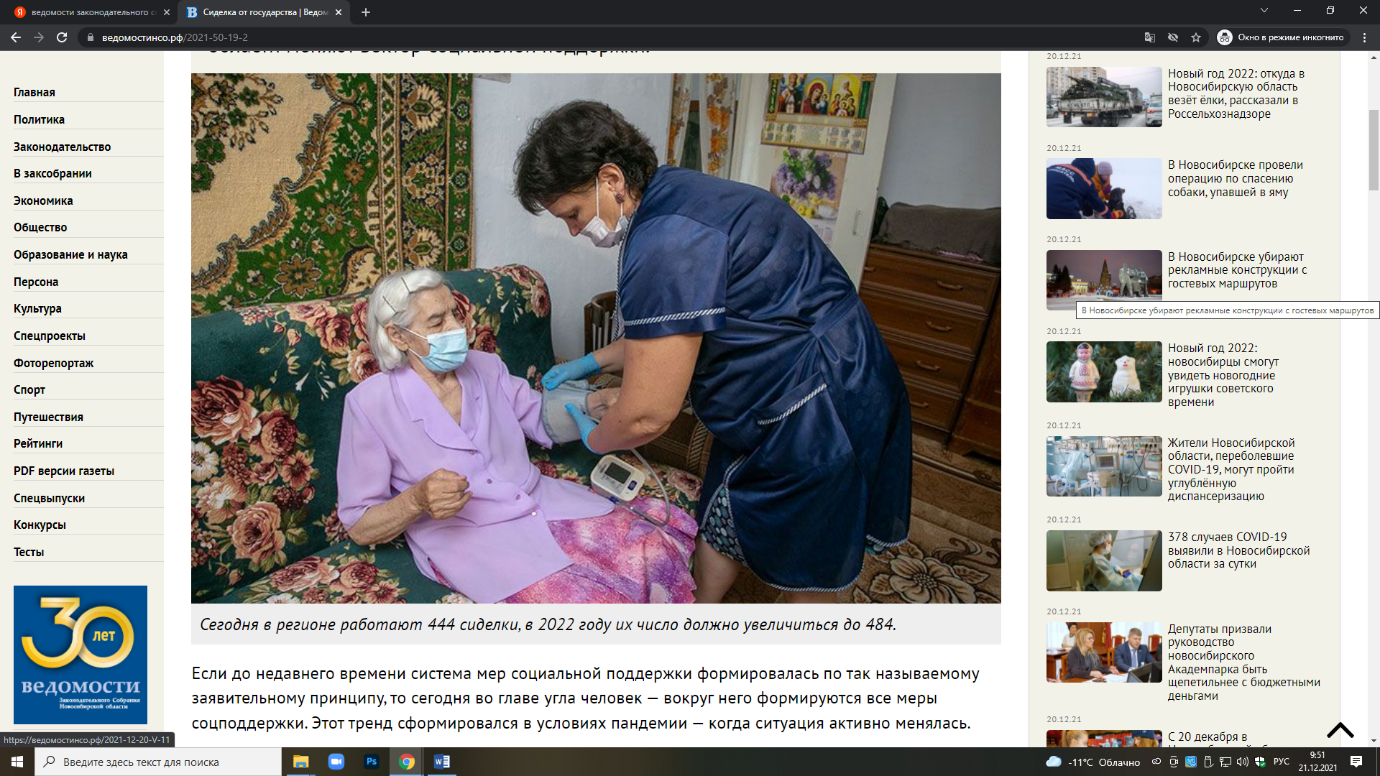 Бюджет не может предусмотреть все жизненные реалии, поэтому система соцподдержки должны быть готова реагировать оперативно. Так, в 2021 году уже перевыполнены планы по поддержке семей при рождении детей: предполагалось, что ежемесячные выплаты в связи с рождением или усыновлением первого ребёнка получат 21 500 семей, а на 1 ноября их уже получили 27 240 семей, ежемесячные денежные выплаты при рождении третьего и последующих детей вместо 11 тысяч семей получили 11 678.По словам Владимира Машанова, наш регион занимает ведущие позиции по результатам формирования на территории региона системы долговременного ухода за пожилыми людьми и инвалидами. Готовые кейсы Новосибирской области по организации отделений дневного пребывания для людей пожилого возраста, школ родственного ухода, служб сиделок и пунктов проката используются федеральным оператором «Старость в радость» для тиражирования в других субъектах РФ.— В этом году в системе долговременного ухода были апробированы такие направления, как полустационары и стационарозамещающие технологии. Отрыв от семьи не способствует улучшению состояния пациента, — продолжил замминистра. — Мы заканчиваем год с хорошими показателями по отделению дневного пребывания. Тренд следующего года — направление системы долговременного ухода за тяжёлыми пациентами третьей группы нуждаемости. Проактивный подход подразумевает не ждать, когда заявитель придёт в соцслужбу, а соцслужба заранее должна знать, что тот или иной пациент в ближайшее время будет нуждаться в уходовых процедурах. К примеру, если он находится в лечебном учреждении, к тому моменту выписки уже подготовлена индивидуальная программа его социального обслуживания.Сиделки по системе долговременного ухода за пожилыми людьми и инвалидами предоставляются в рамках соцпакета — бесплатно. Набор уходовых процедур формируется по нормативам в зависимости от группы нуждаемости.Сегодня в регионе работают 444 сиделки, в 2022 году их число предположительно будет увеличено на 40 человек. Особенно остро проблема ухода за пожилыми людьми и инвалидами стоит в Новосибирске, где проживает большое количество пациентов в тяжёлом состоянии.По федеральному проекту «Содействие занятости» нацпроекта «Демография» Новосибирская область также в числе лидеров: обучение сейчас проходят 4 тысячи жителей, а трудоустроено в этом году уже более 500 человек.В 2022 году в Советском районе Новосибирска откроется центр занятости нового формата, который будет соединять всю информацию о возможностях работодателей и потребностях соискателей. Среди сервисов нового центра занятости — разработка профиля конкретной должности (некоторые организации не могут сформулировать компетенции для вакантной должности), организация собеседования соискателя с работодателем на площадке центра занятости. По словам Владимира Машанова, после апробации этого проекта начнётся модернизация региональной службы занятости в целом.Марина ШАБАНОВА | Фото Валерия ПАНОВАШабанова, М. Сиделка от государства / Марина Шабанова. – Текст : непосредственный // Ведомости Законодательного Собрания Новосибирской области. – 2021, № 50 (1828) (15 дек.). – С. 19.Сплошная пользаПосетители 39 спортивных центров региона смогут получить налоговый вычет.Утверждён перечень организаций Новосибирской области для получения социального налогового вычета — в список вошли 39 организаций, осуществляющих свою деятельность на территории региона. Как прокомментировали в министерстве физкультуры и спорта Новосибирской области, Министерство спорта РФ утвердило перечень физкультурно-спортивных организаций и индивидуальных предпринимателей, осуществляющих физкультурно-оздоровительные услуги, за которые россияне смогут получить социальный налоговый вычет. Перечень размещён на официальном сайте Минспорта России https://minsport.gov.ru в разделе «О налоговом вычете за занятия спортом». Министр физической культуры и спорта Новосибирской области Сергей Ахапов отметил, что в регионе проведена большая работа по формированию списка организаций. «Было очень много вопросов, наши специалисты индивидуально с каждой организацией прорабатывали эту тему, — прокомментировал Сергей Ахапов. — Попасть в перечень организации смогут и в дальнейшем, каждый год он будет пополняться». Всего в перечень Минспорта РФ вошли 3 836 физкультурно-спортивных организаций и индивидуальных предпринимателей, осуществляющих физкультурно-оздоровительные услуги, за которые россияне смогут получить социальный налоговый вычет. Документ уже направлен в Федеральную налоговую службу. Максимальная сумма трат, с которых можно будет получить налоговый вычет, составит 120 тысяч рублей. Гражданин вправе получить вычет в размере 13%, что не должно превышать 15,6 тысячи рублей. Напомним, что в 2022 году россияне смогут получать социальный налоговый вычет за оказанные им физкультурно-оздоровительные услуги. Для его получения требуется, чтобы организации, предоставляющие такие услуги, были включены в специальный перечень организаций. Условия для включения — физическая культура и спорт должны быть основным видом деятельности, в штате должны работать сотрудники, имеющие профильное образование не ниже среднего профессионального, а организации не должны быть в реестре недобросовестных поставщиков товаров и услуг.Сплошная польза. – Текст : непосредственный // Ведомости Законодательного Собрания Новосибирской области. – 2021, № 49 (1827) (08 дек.). – С. 24.